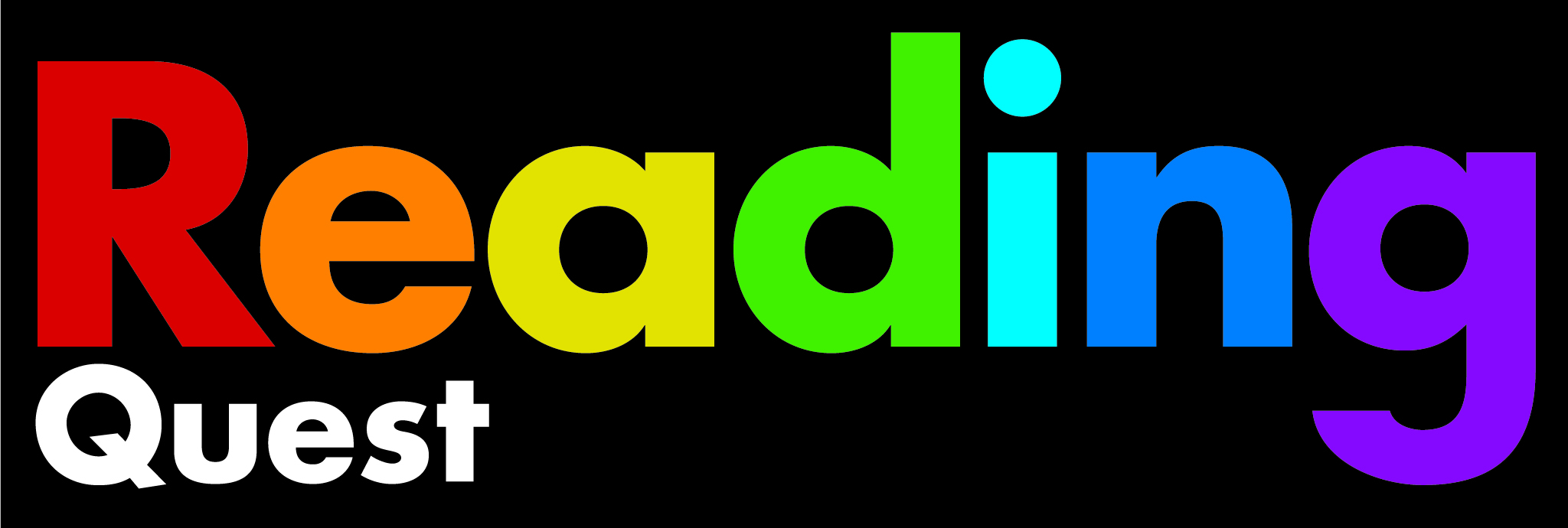 Literacy Support Center  www.readingquestcenter.org          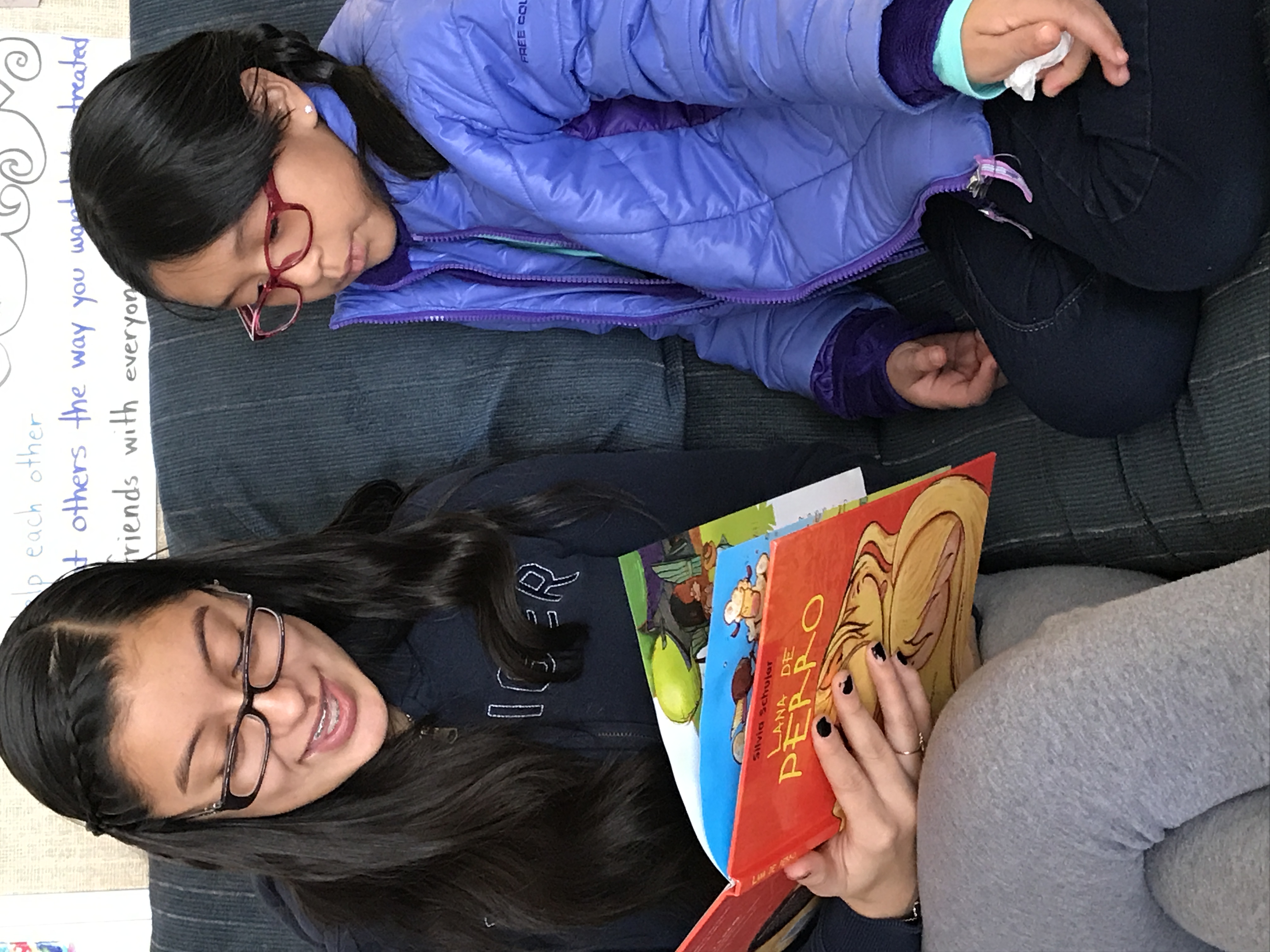 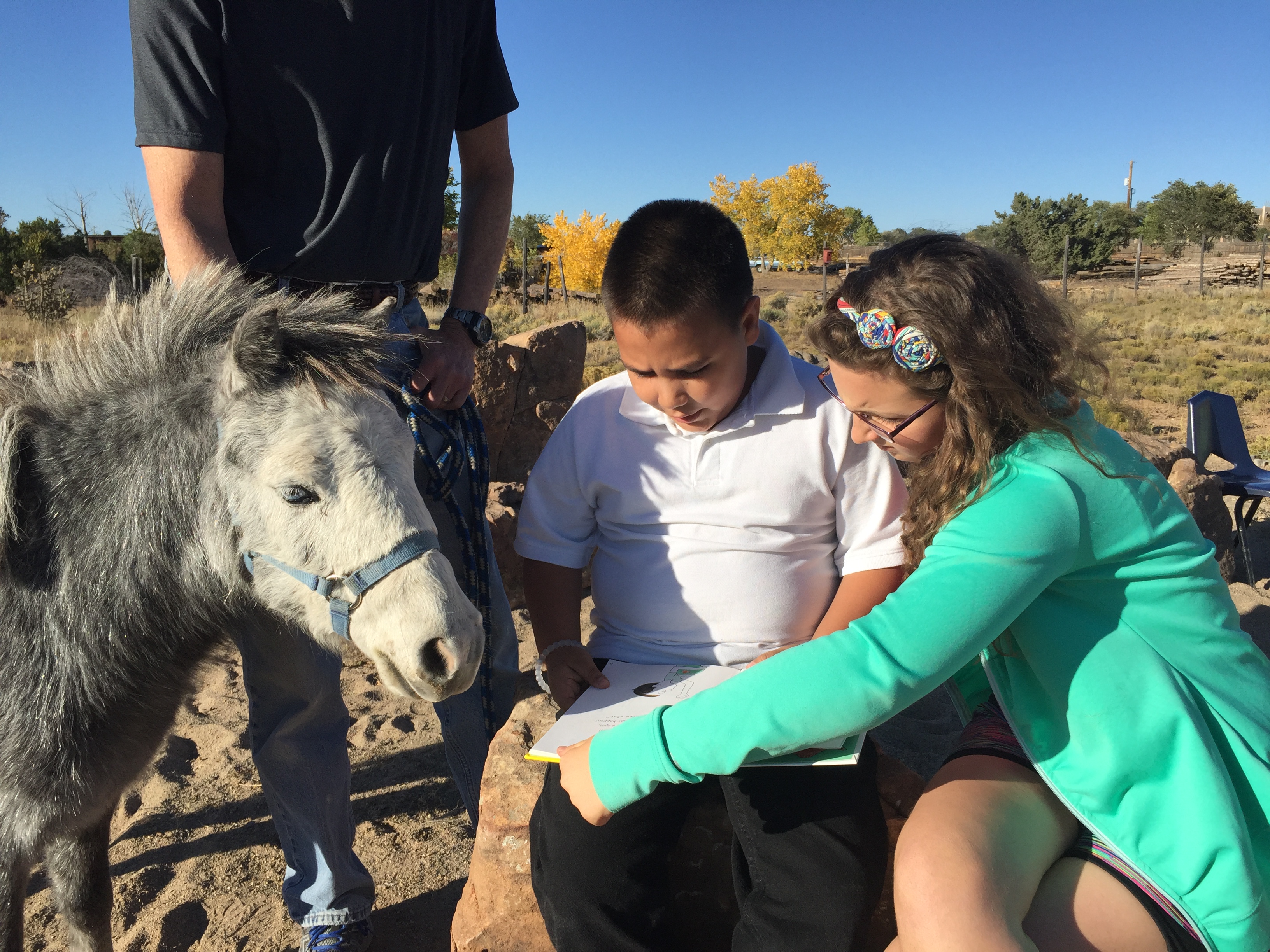 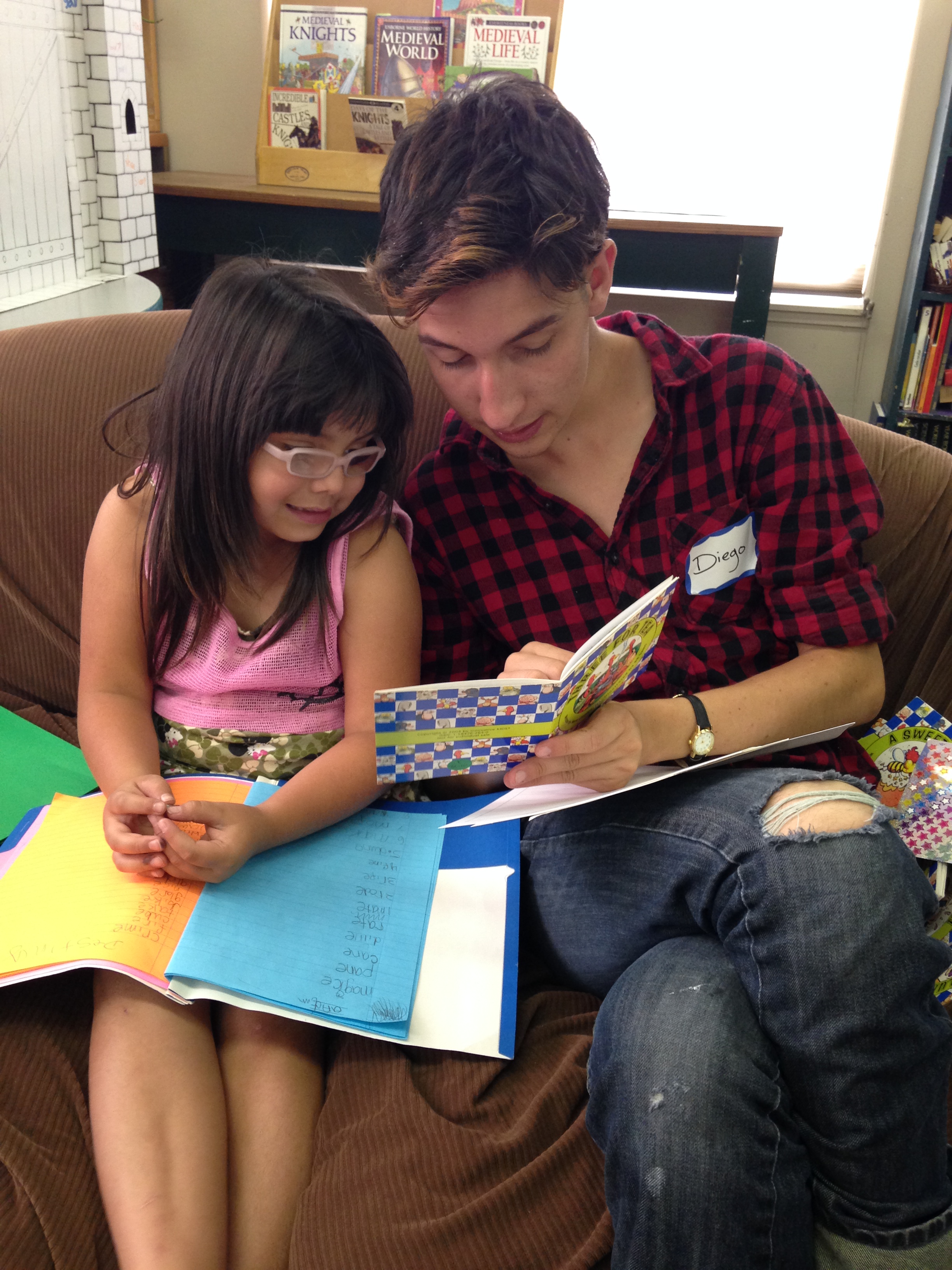 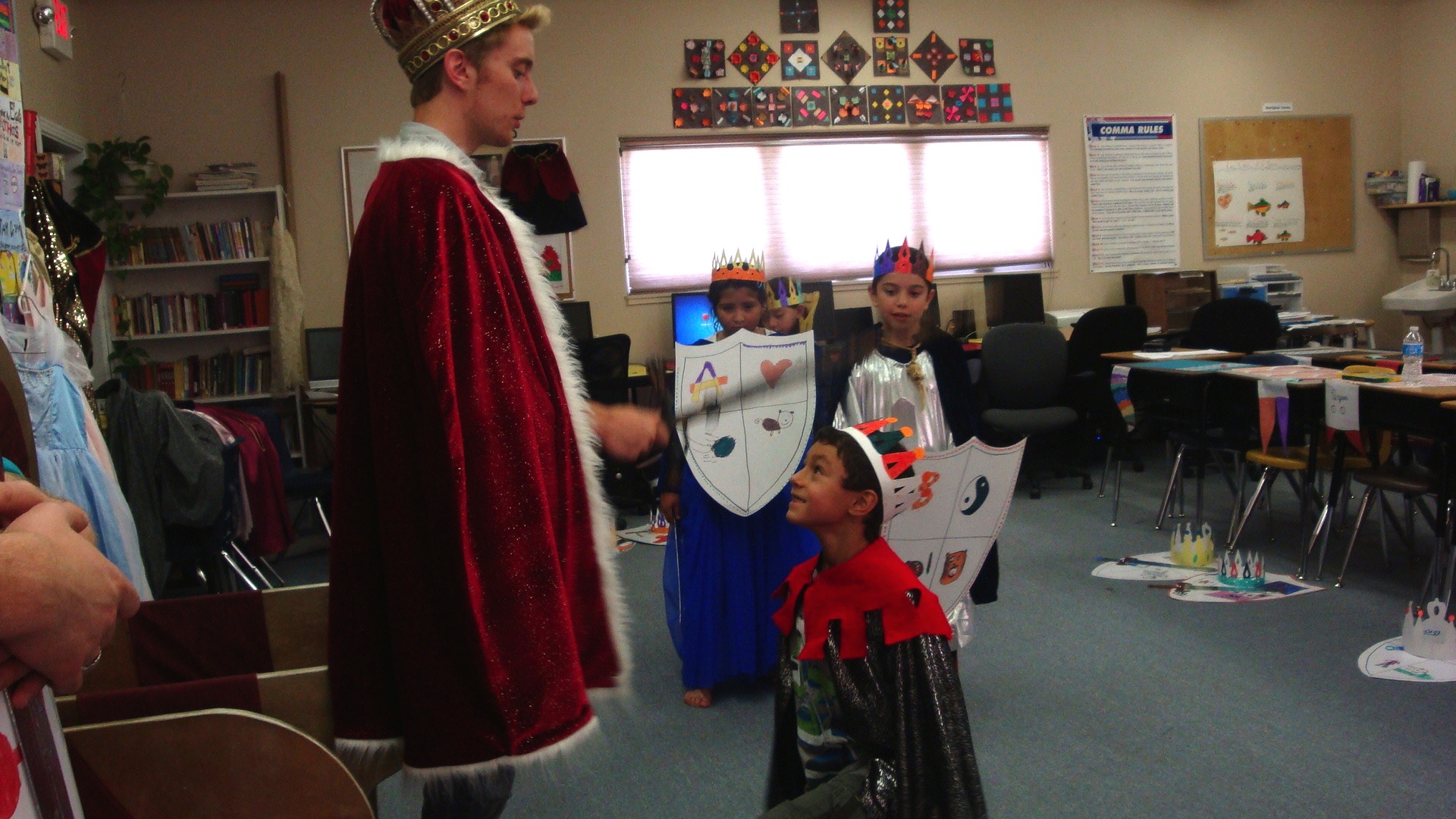 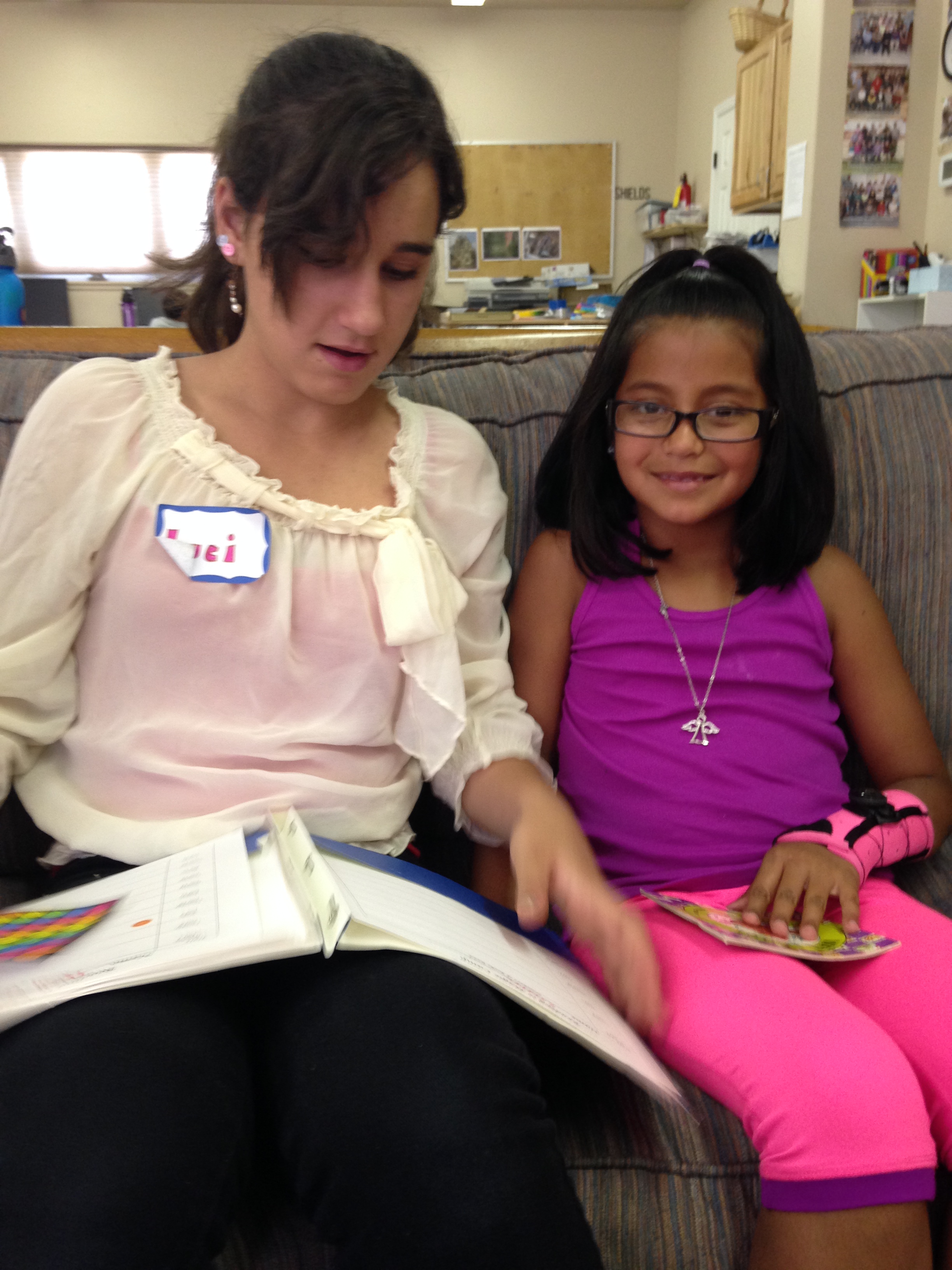 To RegisterPlease call 505-920-9709 or email readingquestcenter@
gmail.com for location and workshop details.  There is no charge for this workshop but tax- deductible donations are greatly appreciated!                                              